ЭССЕ«Логоритмика с элементами нейрогимнастики в формировании сенсомоторных навыков у дошкольников»     Сенсомоторное развитие имеет важнейшее значение для полноценного психического развития детей раннего и дошкольного возраста, так как это сензитивный период  для развития и совершенствования органов чувств, развития речи, накопления разнообразных представлений об окружающем мире. Доказано, что речь ребенка и его сенсомоторный опыт взаимосвязаны. Чем выше двигательная активность ребенка, тем интенсивней развивается его речь. Сформированный ритм речи способствует совершенствованию двигательной координации, развитию общей и мелкой моторики, развитию двигательной памяти.     Среди многочисленных методов развития моторных навыков, обогащения сенсорного опыта, развитие речи  у дошкольников я выбираю эффективный метод логопедии – логоритмику с элементами нейрогимнастики.Логоритмика – это комплексная методика, опирающаяся на связь слова, музыки, движения.Нейрогимнастика включает кинезиологические упражнения. Кинезиология – это прикладная наука, которая помогает, сбалансировано развивать оба полушария головного мозга. Нейрогимнастика помогает активизировать одновременнную работу двух полушарий головного мозга, что особенно актуально в коррекционно-развивающей работе с дошкольниками с ОВЗ.Логоритмика с элементами нейрогимнастики – это специальный игровой  комплекс, помогающий ребенку решать следующие задачи:Развитие общей и мелкой моторики.Развитие темпо-ритмической стороны речи.Обогащение сенсорного опыта.Формирование пространственно-временных представлений.Развитие межполушарных связей.Профилактика и коррекция речевых нарушений.Развитие межанализаторных систем, их взаимодействие.   Данные задачи реализуются в специальных комплексах упражнений. Каждый комплекс представлен 3 этапами коррекционной работы и разнообразными кинезиологическими, темпо-ритмическими упражнениями.  В первом комплексе дошкольники выполняют одноименные движения с проговариванием слогов и стихотворений на автоматизируемый звук: «Солдат», «Плечи», «Нос», «Домик», «Хлопок через такт»… Комплекс №2 представлен упражнениями с разноименными движениями,  которые распределены в 3 этапа корекционной-работы по принципу «От простого к сложному»: «Зарядка», «Мельница», «Две руки», «Ушки»….Комплекс №3 представлен упражнениями с боковым приставным шагом, сопровождающиеся речетативами: «Ладонь-кулак», «Руки-ладони-кулаки», «Ладонь-хлопок-кулак», «Руки в сторону через такт»….   Итоговый комплекс упражнений – это систематизация упражнений 3 комплексов, которые дошкольники выполняют по принципу «От простого к сложному»: от одноименных движений до движений с боковым приставным шагом, сопровождая стихотворной ритмической речью «Мойдодыр» К.Чуковского.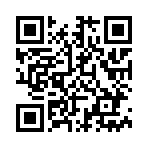 Упражнения сопровождаются использованием сенсорного материала:-Сенсорные перчатки	                                               - Ортопедические коврики - Сенсорные мячики «Тактилики»  Логоритмические упражнения с элементами нейрогимнастики могут применяться не только в работе с дошкольниками, я часто провожу практические семинары, мастер-классы с педагогами детских садов  для обогащения профессионального опыта. Данные комплексы упражнений можно включать в работу по любым программам образовательной деятельности.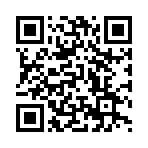 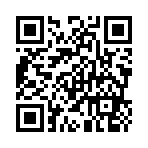 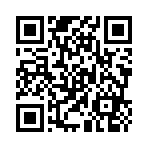 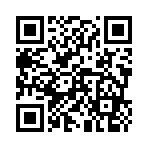 